English Department – KS3 Homework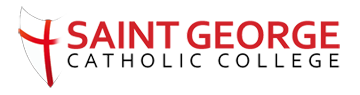 Year: 	8		Term:	T1B		Scheme of Work: MacbethYour teacher will direct you to complete the appropriate tasks, with specific deadlines. Make a note of which tasks have been completed over the course of a Scheme of WorkPREPARECONSOLIDATEDEEPENABOVE AND BEYONDChoose 3 tasks from the following list.You should complete a task from each of the columns.Create a storyboard summarising the main events in the play.Compare how Lady Macbeth’s and Macbeth’s characters change throughout the play. Make reference to quotations from the play itselfExplain how the theme of betrayal can be seen throughout the whole text. You should present this in the form of two P.E.E.Es, looking at two moments from the text.Create a rap/song/poem that encompasses key quotes from the text.You can cover any themes or characters but it must be 14 lines or more.E.G. You could create a rap about the evolving relationship between Macbeth and Lady Macbeth.Choose 3 tasks from the following list.You should complete a task from each of the columns.Create a mind map analysing 5 key quotations. Think about:What they meanWhat they show about the characterHow they make the audience feelWhich word you would zoom in on and why.Plan a response to:How is Macbeth presented in the beginning of the play?Challenge: plan for how you would explain the change he goes throughFind out what life was like in 12th Century Scotland. Present it as a leaflet OR fact file:Expectations of WomenReligionSocial HierarchySupernatural Beliefs Create a rap/song/poem that encompasses key quotes from the text.You can cover any themes or characters but it must be 14 lines or more.E.G. You could create a rap about the evolving relationship between Macbeth and Lady Macbeth.Support TasksMemorise 10 key quotations from the play.Draw a picture of Macbeth. Explain why you have drawn him this way.Who is to blame for King Duncan’s death? Write a newspaper article arguing for who you think is to blame.Who is to blame for King Duncan’s death? Write a newspaper article arguing for who you think is to blame.